ПРАВИТЕЛЬСТВО САНКТ-ПЕТЕРБУРГАКОМИТЕТ ПО ОБРАЗОВАНИЮГосударственное бюджетное образовательное учреждениеГимназия № 49 Приморского районаСистема оценочных средствпо предмету ГЕОМЕТРИЯ 10  класс	                                                                          Составитель:                                                              Сивкова Татьяна Владимировна,учитель математики.                      г. Санкт-Петербург                        2014-2015 учебный годКОНТРОЛЬНО-ИЗМЕРИТЕЛЬНЫЕ МАТЕРИАЛЫГЕОМЕТРИЯ10 класс   Рекомендации но оценке знаний и умений учащихся но математикеПодготовлены с использованием материалов сборника приказов и инструкции Министерства образования Российской Федерации №34 - 35 за 1980г.Опираясь на рекомендации, учитель оценивает знания и умения учащихся с учетом их индивидуальных особенностей.Содержание и объем материала, подлежащего проверке, определяется программой. При проверке усвоения материала нужно выявлять полноту, прочность усвоения учащимися теории и умения применять ее на практике в знакомых и незнакомых ситуациях.Основными формами проверки знаний и умений учащихся по математике являются письменные работы и устный опрос.Основными видами письменных работ являются: упражнения, составления схем и таблиц, текущие письменные самостоятельные (обучающие и проверочные) работы, лабораторные работы, тесты, итоговые контрольные работы и т.п.При оценке письменных работ  учитель в первую очередь учитывает показанные учащимися знания и умения. Оценка зависит также от наличия и характера погрешностей, допущенных учащимися.Среди погрешностей выделяются ошибки и недочеты. Погрешность считается ошибкой, если она свидетельствует о том, что ученик не овладел основными знаниями, умениями, указанными в программе.К недочетам относятся погрешности, свидетельствующие о недостаточно полном или недостаточно прочном усвоении основных знаний и умений или об отсутствии знаний, не считающихся в программе основными. Недочетами также считаются: погрешности, которые не привели к искажению смысла полученного учеником задания или способа его выполнения: небрежное выполнение чертежа.Критерии ошибок:К   грубым ошибкам относятся ошибки, которые:- обнаруживают незнание учащимися формул, правил, основных свойств, теорем и неумение их применять; незнание приемов решения задач, рассматриваемых в учебниках, а также вычислительные ошибки, если они не являются опиской;неумение выделить в ответе главное, неумение делать выводы и обобщения, неумениепользоваться первоисточниками, учебником и справочниками.            К не грубым ошибкам относятся:потеря корня или сохранение в ответе постороннего корня: отбрасывание без объяснений одного из них и равнозначные им;допущенные в процессе списывания числовых данных (искажения, замена), нарушения в формулировке вопроса (ответа).          К   недочетам относятся:описки, недостаточность или отсутствие пояснений, обоснований в решениях.небрежное выполнение записей, чертежей, схем, графиков;орфографические ошибки, связанные с написанием математических терминов.«СОГЛАСОВАНО»Заместитель директора по учебно-воспитательной работеМелешкевич Е.В.«   » августа 2014 г.«РАССМОТРЕНО»на заседании МО учителей математики и информатикипротокол №1 от «28 » августа 2014г.Руководитель МО                     Сивкова Т.В. «Принято»Решением педагогического совета Протокол № от «   » августа 2014г. «Утверждаю»Приказ № 62/1 от « 28» августа 2014 годаДиректор ГБОУ школы № 49Приморского районаСанкт-Петербурга                              Семочкина Ф.Ф.ПолугодиеПолугодиеПолугодиеПолугодиеЧетверть Тема разделаВсего часов Номер урокаКонтрольная работаПЕРВОЕПерваяВведение.  Аксиомы стереометрии4ПЕРВОЕПерваяПараллельность прямых и плоскостей 1914Контрольная работа №1По теме: «Аксиомы стереометрии. Параллельность прямой и плоскости»ПЕРВОЕВтораяПараллельность прямых и плоскостей 1922Контрольная работа №2по теме:  «Параллельность прямых и плоскостей»ПЕРВОЕВтораяПерпендикулярность прямых и плоскостей17ВТОРОЕТретьяПерпендикулярность прямых и плоскостей1739Контрольная работа №3по теме: «Перпендикулярность прямых и плоскостей»ВТОРОЕТретьяМногогранники10ВТОРОЕЧетвертаяМногогранники1050Контрольная работа №4по теме: «Многогранники»ВТОРОЕЧетвертаяПовторение курса 10 класса  1267-68Итоговая контрольная работаКонтрольная работа 1. Аксиомы стереометрии. Параллельность прямых и плоскостейВариант 1Прямая c и плоскость а  параллельны прямой b. Определите, может ли прямая c:а)	быть параллельной плоскости а;б)	пересекать плоскость а;в)	лежать в плоскости а.Докажите, что каждая из двух параллельных прямых не может пересекать каждую из двух скрещивающихся прямых.Точки А1 и В] лежат в плоскости а, а точки  A2 и В2 — в плоскости b, параллельной плоскости а. Отрезки А1А2 и В1В2 пересекаются в точке С. Найдите A1A2  , если В1В2 = 18 см, В1С = 8 см, СА2 = 5 см.Точка М не лежит ни на одной из двух скрещивающихся прямых. Докажите, что через эту точку проходит плоскость, параллельная каждой из этих прямых, и притом только одна.Контрольная работа 1. Аксиомы стереометрии. Параллельность прямых и плоскостейВариант 2Прямая c и плоскость а параллельны плоскости р. Определите, может ли прямая c:а)	быть параллельной плоскости p;б)	пересекать плоскость p;в)	лежать в плоскости p.Докажите, что каждая из двух пересекающихся прямых не может пересекать каждую из двух скрещивающихся прямых.Точки А1 и В1 лежат в плоскости а, а точки A2 иВ2 — в плоскости p, параллельной плоскости а. Отрезки А1А2 и В1В2 пересекаются в точке С. Найдите В1В2, если А1А2 = 20 см, В1С = 6 см, СА2 = 12 см.Прямая а и параллельная ей плоскость p не проходят через точку М. Докажите, что через точку М проходит прямая, параллельная прямой а и плоскости p , и притом только одна.Контрольная работа 1. Аксиомы стереометрии. Параллельность прямых и плоскостейВариант 1Прямая c и плоскость а  параллельны прямой b. Определите, может ли прямая c:а)	быть параллельной плоскости а;б)	пересекать плоскость а;в)	лежать в плоскости а.Докажите, что каждая из двух параллельных прямых не может пересекать каждую из двух скрещивающихся прямых.Точки А1 и В] лежат в плоскости а, а точки  A2 и В2 — в плоскости b, параллельной плоскости а. Отрезки А1А2 и В1В2 пересекаются в точке С. Найдите A1A2  , если В1В2 = 18 см, В1С = 8 см, СА2 = 5 см.Точка М не лежит ни на одной из двух скрещивающихся прямых. Докажите, что через эту точку проходит плоскость, параллельная каждой из этих прямых, и притом только одна.Контрольная работа 1. Аксиомы стереометрии. Параллельность прямых и плоскостейВариант 2Прямая c и плоскость а параллельны плоскости р. Определите, может ли прямая c:а)	быть параллельной плоскости p;б)	пересекать плоскость p;в)	лежать в плоскости p.Докажите, что каждая из двух пересекающихся прямых не может пересекать каждую из двух скрещивающихся прямых.Точки А1 и В1 лежат в плоскости а, а точки A2 иВ2 — в плоскости p, параллельной плоскости а. Отрезки А1А2 и В1В2 пересекаются в точке С. Найдите В1В2, если А1А2 = 20 см, В1С = 6 см, СА2 = 12 см.Прямая а и параллельная ей плоскость p не проходят через точку М. Докажите, что через точку М проходит прямая, параллельная прямой а и плоскости p , и притом только одна.Контрольная работа 2. Перпендикулярность прямой и плоскостиВариант 11.Наклонная, проведенная из точки к плоскости, равна 10 см и образует со своей проекцией на данную плоскость угол 30°. Найдите расстояние от точки до плоскости.2. Через вершины А и В треугольника  ∆ABC проведены параллельные прямые АА1 и ВВ1, причем АА1⊥А В и АА1 ⊥ АС. Докажите, что ВВ1⊥ВС.3. Точка S не лежит в плоскости прямоугольника ABCD и равноудалена от его вершин. Найдите расстояние от точки S до плоскости прямоугольника, если стороны прямоугольника равны 6 и 8 см, а SA= 13 см.4. Вершина А треугольника ∆ABC является основанием перпендикуляра AD к плоскости треугольника. Докажите, что если BDA = CDA, то DBC = DCB.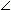 Контрольная работа 2. Перпендикулярность прямой и плоскостиВариант 21. Из точки, удаленной от плоскости на 8 см, к плоскости проведены наклонная и перпендикуляр, угол между которыми равен 60°. Найдите длину наклонной.2. Через вершины А и В треугольника ∆ABC проведены прямые АА1и ВВ1, причем АА1 ⊥AB, АА1⊥АС, ВВ1 ⊥AB, ВВ1 ⊥ ВС. Докажите, что ВВ1 I I АА1.3. Точка S не лежит в плоскости прямоугольника ABCD и равноудалена от его вершин. Найдите расстояние от точки S до вершин прямоугольника, если расстояние от точки S до плоскости AВС равно 24 см, АВ = 12 см, ВС = 16 см.4. Вершина А треугольника ∆ABC является основанием перпендикуляра AD к плоскости треугольника. Докажите, что если DBA = DCA, то DBC = DCB.Контрольная работа 2. Перпендикулярность прямой и плоскостиВариант 11.Наклонная, проведенная из точки к плоскости, равна 10 см и образует со своей проекцией на данную плоскость угол 30°. Найдите расстояние от точки до плоскости.2. Через вершины А и В треугольника  ∆ABC проведены параллельные прямые АА1 и ВВ1, причем АА1⊥А В и АА1 ⊥ АС. Докажите, что ВВ1⊥ВС.3. Точка S не лежит в плоскости прямоугольника ABCD и равноудалена от его вершин. Найдите расстояние от точки S до плоскости прямоугольника, если стороны прямоугольника равны 6 и 8 см, а SA= 13 см.4. Вершина А треугольника ∆ABC является основанием перпендикуляра AD к плоскости треугольника. Докажите, что если BDA = CDA, то DBC = DCB.Контрольная работа 2. Перпендикулярность прямой и плоскостиВариант 21. Из точки, удаленной от плоскости на 8 см, к плоскости проведены наклонная и перпендикуляр, угол между которыми равен 60°. Найдите длину наклонной.2. Через вершины А и В треугольника ∆ABC проведены прямые АА1и ВВ1, причем АА1 ⊥AB, АА1⊥АС, ВВ1 ⊥AB, ВВ1 ⊥ ВС. Докажите, что ВВ1 I I АА1.3. Точка S не лежит в плоскости прямоугольника ABCD и равноудалена от его вершин. Найдите расстояние от точки S до вершин прямоугольника, если расстояние от точки S до плоскости AВС равно 24 см, АВ = 12 см, ВС = 16 см.4. Вершина А треугольника ∆ABC является основанием перпендикуляра AD к плоскости треугольника. Докажите, что если DBA = DCA, то DBC = DCB.Контрольная работа 3.  Перпендикулярность плоскостейВариант 11. Через вершину К треугольника DKP проведена прямая КМ, перпендикулярная плоскости этого треугольника. Известно, что КМ= 15 см, DP= 12 см, DK = РК= 10 см. Найдите расстояние от точки М до прямой DP.2. Точка, удаленная от плоскости квадрата на 8 см, равноудалена от его сторон. Площадь квадрата 144 см2. Найдите расстояние от данной точки до сторон квадрата.3. Перпендикулярные плоскости а и p пересекаются по прямой f. Отрезки ОА и ОВ, лежащие в плоскостях а и р соответственно, перпендикулярны прямой I, а их общий конец - точка О - лежит на прямой f. Найдите длины отрезков ОА и ОВ, если АВ = 40 см, а ОА : О В = 3 : 4.4. Концы отрезков принадлежат двум перпендикулярным плоскостям. Сумма расстояний от концов отрезка до данных плоскостей равна 22 см, а его проекции на плоскости равны 20 и 24 см. Найдите длину отрезка.Контрольная работа 3.  Перпендикулярность плоскостейВариант 21. Через вершину А-треугольника КМР проведена прямая КЕ, перпендикулярная плоскости этого треугольника. Известно, что КЕ= 8 см, МР= 2 см, МК = РК. Найдите КМ, если расстояние от точки Е до прямой МР равно 2см.2. Точка удалена от каждой из сторон квадрата на 13 см. Диагональ квадрата равна 10см. Найдите расстояние от данной точки до плоскости квадрата.3. Перпендикулярные плоскости а и p пересекаются по прямой k. Отрезки ОА и ОВ, лежащие в плоскостях а и p соответственно, перпендикулярны прямой k , а их общий конец — точка О — лежит на прямой k. Найдите длину отрезка АВ, если ОА= 20 см,         а СВ: АВ = 12: 13.4. Концы отрезков принадлежат двум перпендикулярным плоскостям. Сумма проекций отрезка на данные плоскости равна 44 см, а его концы удалены от этих плоскостей на 7 и 15 см. Найдите длину отрезка.Контрольная работа 3.  Перпендикулярность плоскостейВариант 11. Через вершину К треугольника DKP проведена прямая КМ, перпендикулярная плоскости этого треугольника. Известно, что КМ= 15 см, DP= 12 см, DK = РК= 10 см. Найдите расстояние от точки М до прямой DP.2. Точка, удаленная от плоскости квадрата на 8 см, равноудалена от его сторон. Площадь квадрата 144 см2. Найдите расстояние от данной точки до сторон квадрата.3. Перпендикулярные плоскости а и p пересекаются по прямой f. Отрезки ОА и ОВ, лежащие в плоскостях а и р соответственно, перпендикулярны прямой I, а их общий конец - точка О - лежит на прямой f. Найдите длины отрезков ОА и ОВ, если АВ = 40 см, а ОА : О В = 3 : 4.4. Концы отрезков принадлежат двум перпендикулярным плоскостям. Сумма расстояний от концов отрезка до данных плоскостей равна 22 см, а его проекции на плоскости равны 20 и 24 см. Найдите длину отрезка.Контрольная работа 3.  Перпендикулярность плоскостейВариант 21. Через вершину А-треугольника КМР проведена прямая КЕ, перпендикулярная плоскости этого треугольника. Известно, что КЕ= 8 см, МР= 2 см, МК = РК. Найдите КМ, если расстояние от   точки Е до прямой МР равно 2см.2. Точка удалена от каждой из сторон квадрата на 13 см. Диагональ квадрата равна 10см. Найдите расстояние от данной точки до плоскости квадрата.3. Перпендикулярные плоскости а и p пересекаются по прямой k. Отрезки ОА и ОВ, лежащие в плоскостях а и p соответственно, перпендикулярны прямой k , а их общий конец — точка О — лежит на прямой k. Найдите длину отрезка АВ, если ОА= 20 см,         а СВ: АВ = 12: 13.4. Концы отрезков принадлежат двум перпендикулярным плоскостям. Сумма проекций отрезка на данные плоскости равна 44 см, а его концы удалены от этих плоскостей на 7 и 15 см. Найдите длину отрезка.Контрольная работа 4. Декартовы координаты и векторы в пространствеВариант 11. Найдите координаты и модуль вектора , если A (5; —1; 3),        B (2; -2; 4).2. Даны векторы {3; 1; -2} и {1; 4; -3}. Найдите | 2 — |.3. Даны точки P(1; 0; 2), H ( 1;; 3), К(-1; 0; 3), М (—1; —1; 3). Найдите угол между векторами  и 4. Найдите скалярное произведение · (— 2), если | | =2, | \ =4, а угол между векторами  и    равен 135°.5. Дан параллелепипед ABCDA1B1C1D1. Назовите один из векторов, начало и конец которого являются вершинами параллелепипеда, равный:а)	+ + +        б )  –Контрольная работа 4. Декартовы координаты и векторы в пространствеВариант 21. Найдите координаты и модуль вектора , если   А (6; 3; -2),    В (2; 4; —5).2. Даны векторы { 5; —1; 2} и {3; 2; -4}. Найдите |  — |.3. Даны точки E(2; 0; 1), M (3; ; 1), F ( 3; 0;-1) , K(3; -1 ;-1 ).Найдите угол между векторами  и 4.Найдите скалярное произведение · (+), если | | =3, | \ =2, а угол между векторами  и    равен 150°.5. Дан параллелепипед ABCDA1B1C1D1.  Назовите один из векторов, начало и конец которого являются вершинами параллелепипеда, равный:а)	+ + +        б )  –Контрольная работа 4. Декартовы координаты и векторы в пространствеВариант 11. Найдите координаты и модуль вектора , если A (5; —1; 3),        B (2; -2; 4).2. Даны векторы {3; 1; -2} и {1; 4; -3}. Найдите | 2 — |.3. Даны точки P(1; 0; 2), H ( 1;; 3), К(-1; 0; 3), М (—1; —1; 3). Найдите угол между векторами  и 4. Найдите скалярное произведение · (— 2), если | | =2, | \ =4, а угол между векторами  и    равен 135°.5. Дан параллелепипед ABCDA1B1C1D1. Назовите один из векторов, начало и конец которого являются вершинами параллелепипеда, равный:а)	+ + +        б )  –Контрольная работа 4. Декартовы координаты и векторы в пространствеВариант 21. Найдите координаты и модуль вектора , если   А (6; 3; -2),    В (2; 4; —5).2. Даны векторы { 5; —1; 2} и {3; 2; -4}. Найдите |  — |.3. Даны точки E(2; 0; 1), M (3; ; 1), F ( 3; 0;-1) , K(3; -1 ;-1 ).Найдите угол между векторами  и 4.Найдите скалярное произведение · (+), если | | =3, | \ =2, а угол между векторами  и    равен 150°.5. Дан параллелепипед ABCDA1B1C1D1.  Назовите один из векторов, начало и конец которого являются вершинами параллелепипеда, равный:а)	+ + +        б )  –Контрольная работа 5 (итоговая)Вариант 1Прямоугольник ABCD и треугольник АВМ не лежат в одной плоскости. Точки Е и F— середины отрезков AM и ВМ. Определите вид четырехугольника DEFC.Из точки к плоскости проведены две наклонные, образующие с данной плоскостью углы 30° и 45°. Найдите расстояние между основаниями наклонных, если большая наклонная равна 2см, а угол между наклонными — прямой.Точка удалена от каждой из вершин правильного треугольника на 10 см, а от каждой из его сторон — на см. Найдите расстояние от данной точки до плоскости треугольника.Прямая МА перпендикулярна стороне АВ и диагонали АС ромба ABCD. Найдите угол между плоскостями МАВ и MAD, если диагональ ромба BD равна его стороне.Контрольная работа 5 (итоговая)Вариант 2Точка М не лежит в плоскости ромба ABCD. Точки Е и F — середины отрезков MB и МС. Определите вид четырехугольника AEFD.Из точки к плоскости проведены две наклонные, образующие с данной плоскостью углы 30° и 45°. Найдите расстояние между основаниями наклонных, если проекция меньшей наклонной равна 3 см, а угол между наклонными — прямой.Точка удалена от каждой из вершин квадрата на см, а от каждой из его сторон — на 5 см. Найдите расстояние от данной точки до плоскости квадрата.Прямая MB перпендикулярна стороне АВ и высоте ВК ромба ABCD. Найдите угол между плоскостями МАВ и МВС, если точка К — середина стороны AD.Контрольная работа 5 (итоговая)Вариант 1Прямоугольник ABCD и треугольник АВМ не лежат в одной плоскости. Точки Е и F— середины отрезков AM и ВМ. Определите вид четырехугольника DEFC.Из точки к плоскости проведены две наклонные, образующие с данной плоскостью углы 30° и 45°. Найдите расстояние между основаниями наклонных, если большая наклонная равна 2см, а угол между наклонными — прямой.Точка удалена от каждой из вершин правильного треугольника на 10 см, а от каждой из его сторон — на см. Найдите расстояние от данной точки до плоскости треугольника.Прямая МА перпендикулярна стороне АВ и диагонали АС ромба ABCD. Найдите угол между плоскостями МАВ и MAD, если диагональ ромба BD равна его стороне.Контрольная работа 5 (итоговая)Вариант 2Точка М не лежит в плоскости ромба ABCD. Точки Е и F — середины отрезков MB и МС. Определите вид четырехугольника AEFD.Из точки к плоскости проведены две наклонные, образующие с данной плоскостью углы 30° и 45°. Найдите расстояние между основаниями наклонных, если проекция меньшей наклонной равна 3 см, а угол между наклонными — прямой.Точка удалена от каждой из вершин квадрата на см, а от каждой из его сторон — на 5 см. Найдите расстояние от данной точки до плоскости квадрата.Прямая MB перпендикулярна стороне АВ и высоте ВК ромба ABCD. Найдите угол между плоскостями МАВ и МВС, если точка К — середина стороны AD.